2021-2022 EĞİTİM ÖĞRETİM YILI ……………. ORTAOKULU5. SINIF TÜRKÇE DERSİ 2. DÖNEM 2. YAZILI SINAVIBurası, her tarafında su kanalları  bulunan bir ülke. Çünkü  ülke topraklarının dörtte biri su seviyesinin  altında. Burada çok fazla yel değirmeni var. Bunlar toprakları su baskınından korumak için kullanılıyor. Yani  bizim bildiğimiz gibi buğday ve tahıl öğütmek  için değil. Küçük küçük köprüleri ve etraftaki sevimli evleri  geçerek yel değirmenlerine ulaşmaya çalışıyoruz. Biz yel değirmenlerine yaklaştıkça değirmenlerin pervaneleri hareketlenmeye başlıyor. Bu bölgenin epey  rüzgârlı olduğunu söylemeliyim. Hafif bir  uğultu rüzgâra karışıyor.1. Bu parçada sözü edilen ülkede yel değirmenlerinin  kullanım amacı aşağıdakilerden hangisidir?A) Buğday ve tahıl öğütmekB) Su baskınlarını önlemekC) Rüzgârın etkisini azaltmakD) Göletleri kurutmakYazar, hayatı boyunca kendi iç  dünyasında yaşadı. Her zaman kendisi olmayı, iç huzurunu  korumayı başardı. Başkalarının, özellikle de kaba  insanların kendisinden beklentilerine hiç aldırış etmedi. Daima sade, gerçek ve  samimi olan şeyleri sevdi. Eserleri aracılığıyla başkalarına da sadeliği öğretti.2.Sözü edilen yazarla ilgili aşağıdakilerden hangisi söylenemez?A) Kaba insanları umursamadığıB) Davranışlarında tutarlı olduğuC) Kendini beğenmiş biri olduğuD) Yalın ve içten olmayı sevdiği3.Lokman Hekim’e ‟Hastalarımıza ne yedirelim?” diye sorduklarında şu cevabı vermiş: “Acı söz yedirmeyin de ne yedirirseniz yedirin.” der.  Bu parçada vurgulanmak istenen düşünce aşağıdakilerden hangisidir?A) Bir hastanın iyileşmesi için moral çok önemlidir.B) Hasta olunca mutlaka doktora gidilmelidir.C) Hasta bakımında dikkatli davranmak gerekir.D) Hastalar beslenmelerine dikkat etmelidir.Nasrettin Hoca ormana gitmiş. Oturmuş bir dalın üstüne, başlamış dalı kesmeye. Aşağıdan gecen biri Hocaya seslenmiş: "Be adam! İnsan oturduğu dalı keser mi? Şimdi düşeceksin." Nasrettin Hoca adama aldırmamış, işine devam etmiş. Az sonra dal kırılmış. Hoca, güm diye yere düşmüş. Düştüğü yerden perişan hâlde adama seslenmiş: "Düşeceğimi bildin, ne zaman öleceğimi de söyle bari.” 4.Bu metinde aşağıdaki öğelerden hangisi belirgin değildir? A)Yer      	B) Zaman 	C) Kişi 	D) Olay5.Aşağıdaki cümlelerin hangisinde neden sonuç İlişkisi yoktur? A) Bugün çok mutluyum çünkü tatile çıkıyoruz. B) Son günlerdeki davranışlarına kimse anlam veremiyordu. C) Yemek yemedim çünkü yemeği beğenmedim. D) Yağmurda ıslandığım için hasta oldum.6.Aşağıdakilerin hangisinde ünsüz benzeşmesi yoktur ?  A.Irmaktan yavaşça geçmişti.B.Dalgalı denizde yüzmek zordur.C.Fatih’ ten bisikletini istemişti.D.Geçti bizden sevdalık al cebimden taşları.7.Aşağıdaki altı çizili sözcüklerden hangisinde ünsüz yumuşaması yoktur ?A.Bu hafta alışverişe siz gidin.B.Şu yemeklerden de tadınız.C.Üzerinde yaşadığınız dünyayı sevin.D.Bir gün çıkıp gel uzak yollardan.Türkçede düz-geniş ünlülerle (a,e) biten fiilere “-yor” eki getirildiğinde, fiilin sonundaki düz-geniş ünlüler daralarak “ı, i, u, ü” ünlülerine dönüşür. Bu ses olayına “ünlü daralması” denir.8.Aşağıdaki cümlelerde altı çizili fiillerden hangisine “-yor” eki getirilirse fiilde ünlü daralması meydana gelmez?A) Beni okulun bahçesinde bekle.B) Babaannenle dedeni sık sık ara.C) Yemekten sonra bir dilim tatlı ye.D) Akşam yemeği için çorba yap.9.Aşağıdaki cümlelerin hangisinde ünlü düşmesine uğrayan bir sözcük vardır?A)  Bu kadar para bende de yok.B)  Bu kurallara sen de uymalısın.C)  Terbiye evde ve okulda öğrenilir.D)  Burnum kanayınca eve gittim.10.     I. Ben yüzyirminci oldum bu sınavda.           II. Beş  yüz  kişi arasından seçilmiş.          III. Siz de 12’nci katta mı oturuyorsunuz?          IV. Hepimize ikişer kitap düşmüştü.Numaralanmış cümlelerin hangisinde sayıların yazımıyla ilgili yanlışlık yapılmıştır?A) 1           B) 2             C) 3             D)411.Aşağıdakilerden hangisi  sözcüğün anlamını değiştiren  bir ek almıştır?A) sırdaş     B) tepeden    C) çayırlar    D) köpeğim (I) Ömründe hiç olmadığı kadar bitkindi. (II) Yorgunluktan neredeyse bir adım sonra yere düşüp oracıkta uyuyacaktı. (III) Attığı her adımda düşmemek için kendisini biraz daha zorluyordu. (IV) Ama ayakları birbirine dolaşıyor, sağa sola yalpalıyordu.12.Bu metinde numaralanmış cümlelerin hangisinde amaç-sonuç ilişkisi vardır?A)   I.	B)  II.	C)  III.	D)  IV.(I) Sıcak temmuz güneşi, Ömer Dayı’nın alnındaki terleri çoğaltıyordu. (II) Ömer Dayı, sabahtan beri tarlasında buğday yoluyordu. (III) Elindeki orağa güneş ışığı vuruyordu. (IV) Arada sırada öfkelenerek kalktığından mutsuz olduğunu düşünüyordum.13.Bu metinde numaralanmış cümlelerden hangisi özneldir?A) I.	B) II.	C) III.	D) IV.Sanatçılığın pek çok zor tarafı var. Fakat son günlerde zihnimi kurcalayan bir başka noktası da kendini tekrar etmek gibi bir yanının olması.14.Altı çizili deyimin bu metne kattığı anlam aşağıdakilerden hangisidir?A.Canını sıkmakB.Sürekli düşündürmekC.Çok üzülmekD.Kararsız bırakmak“Günlerdir havalar çok sıcak. İnsanlar mecbur kalmadıkça evlerinden çıkmıyorlar.Hatta....” 15. Yukarıdaki cümle aşağıdakilerden hangisiyle devam ettirilebilir?A.her yer bomboş,kimseler yok.B.insanlar dışardaC.alışverişe çıkmaya başladılar.D.pazara gittik.16.“Kesmek” sözcüğü aşağıdakilerden hangisinde mecaz anlamıyla kullanılmıştır ?A. Marangoz bütün keresteleri kesti.B. Berber kesti, Yücel ağladı.C. Geç kalınca patron maaşımdan yüz lira kesti.D. Kırık cam elimi kesti.17.Aşağıdaki cümlelerin hangisinde noktalama yanlışı yapılmıştır?A. Peyami Safa: “Kendimize uygun eserler okuruz.“ der.B. Üniversiteden 1993‘te mezun olmuş.C. Atatürk 10.Kasım.1938’de vefat etti.D. İki katlı, bahçeli, mavi boyalı bir evleri vardı.       Dalgalandığın yerde ne korku, ne keder…      Gölgende bana da bana da yer ver!      Sabah olmasın, günler doğmasın ne çıkar      Yurda ay  yıldızın ışığı yeter.18.Yukarıdaki şiirin ana duygusu aşağıdakilerden hangisidir?A) Vatan sevgisi            B)  Bayrak sevgisiC) Özgürlük isteği         D)  Yaşama  sevinci    Sahip olmanız gereken en önemli şey sağlıktır. Ne kadar zengin , ne kadar başarılı olursanız olun, eğer sağlığınız yerinde değilse tam anlamıyla mutlu olamazsınız ve sağlığınızı hiçbir zenginlikle satın alamazsınız.19.  Yukarıdaki parçanın konusu aşağıdakilerden hangisidir?A) Sağlıklı olmanın önemi B) Sağlık sorunlarıC) Sağlıklı olmanın faydalarıD) Sağlıklı yaşam20.Aşağıdaki sözcük çiftlerinden hangisinde diğerlerinden farklı bir anlam ilişkisi vardır?A)  ak – kara                  B)  yaşlı – gençC)  kalp – yürek             D)  alt- üst 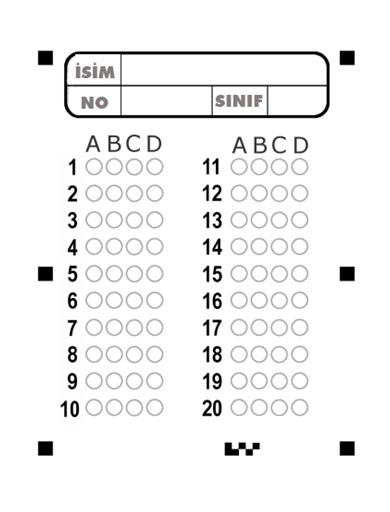 